«В регистр»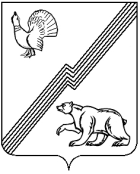 АДМИНИСТРАЦИЯ ГОРОДА ЮГОРСКАХанты-Мансийского автономного округа-ЮгрыПОСТАНОВЛЕНИЕот 31 января 2023 года 		          				                                № 118-пО внесении изменений в постановлениеадминистрации города Югорска от 29.06.2016 № 1530«Об утверждении проекта планировки и проекта межеваниятерритории музейно-туристического комплекса «Ворота в Югру»Руководствуясь статьями 45, 46 Градостроительного кодекса Российской Федерации, Генеральным планом города Югорска, утвержденным решением Думы города Югорска от 07.10.2014 № 65:1. Внести в постановление администрации города Югорска от 29.06.2016 № 1530 «Об утверждении проекта планировки и проекта межевания территории музейно-туристического комплекса «Ворота в Югру» (с изменениями от 30.07.2021 № 1402–п, от 16.09.2021 № 1747-п, от 20.01.2023 № 58-п) следующие изменения:1. В приложении 5:1.1. В строке 7 таблицы слова «Земельные участки (территории) общего пользования (12.0)» заменить словами «Природно-познавательный туризм (код 5.2)».1.2. В строке 9 таблицы слова «Природно-познавательный туризм (код 5.2)» заменить словами «Улично-дорожная сеть (код 12.0.1)».2. Опубликовать постановление в официальном печатном издании города Югорска и разместить на официальном сайте органов местного самоуправления города Югорска.3. Настоящее постановление вступает в силу после его официального опубликования.Исполняющий обязанности главы города Югорска                                                                   Л.И. Носкова